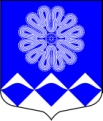 РОССИЙСКАЯ ФЕДЕРАЦИЯАДМИНИСТРАЦИЯ МУНИЦИПАЛЬНОГО ОБРАЗОВАНИЯПЧЕВСКОЕ СЕЛЬСКОЕ ПОСЕЛЕНИЕКИРИШСКОГО МУНИЦИПАЛЬНОГО РАЙОНА ЛЕНИНГРАДСКОЙ ОБЛАСТИПОСТАНОВЛЕНИЕ16  марта  2016 года                                                                                                           №  22
            В целях координации предупреждения и ликвидации чрезвычайных ситуаций  на территории муниципального образования Пчевское сельское  поселение  Киришского муниципального района Ленинградской области, администрация муниципального образования Пчевское сельское  поселение ПОСТАНОВЛЯЕТ: 	1. Утвердить персональный состав Комиссии по предупреждению         и ликвидации чрезвычайных ситуаций и обеспечению пожарной безопасности на территории муниципального образования муниципального образования Пчевское сельское  поселение Киришского муниципального района Ленинградской области, согласно приложению.2. Постановление от 13.03.2015 года  № 23 «Об утверждении персонального состава комиссии по предупреждению и ликвидации чрезвычайных ситуаций и обеспечению пожарной безопасности на территории муниципального образования Пчевское сельское поселение Киришского муниципального района Ленинградской области» считать утратившим силу.3. Контроль за исполнением данного постановления оставляю за собой.Глава  администрации 		                                                          Д.Н.ЛевашовРазослано: дело – 3, прокуратура,  членам комиссии по спискуПриложение к постановлению № 22   от 16.03.2016 г.СОСТАВОб утверждении персонального состава комиссии по предупреждению и ликвидации чрезвычайных ситуаций и обеспечению пожарной безопасности на территории муниципального образования Пчевское сельское поселение Киришского муниципального района Ленинградской областикомиссии по предупреждению и ликвидации чрезвычайных 
ситуаций и обеспечению пожарной безопасности 
на территории муниципального образования Пчевское сельское поселение Киришского муниципального района Ленинградской областиПредседатель комиссии:

Левашов Дмитрий НиколаевичЗаместитель председателя комиссии:

Зюхина Ольга Николаевна

Секретарь комиссии:

Колобова Наталья Сергеевна Члены комиссии:

Рендаков Николай ИвановичМиронов Владимир Григорьевич
Перелешина Татьяна ЮрьевнаПопова Наталья НиколаевнаАбросимова Светлана НиколаевнаАверьянов Владимир Викторович
-глава администрации муниципального образования Пчевское сельское поселение- заместитель главы администрации 
муниципального образования Пчевское сельское поселение- специалист 1 категории администрации муниципального образования Пчевское сельское поселение

  - руководитель сельскохозяйственного    предприятия- начальник котельной п.Пчева- директор МП «Пчевский ККП»- директор МОУ «Пчевская СОШ»- заведующая МДОУ «Детский сад № 15»- уполномоченный полиции ОМВД России по Киришскому району